Muster-Gefährdungsbeurteilung Chemieunterricht an WaldorfschulenKlassenstufe: 		9. KlasseTitel des Versuchs: 	Säurehydrolyse der Eiweiße, Trennung und Nachweis der 					Aminosäuren (5.2)Literatur:			Lehrbuch der phänomenologischen Chemie, Band 1, Seite 191Gefahrenstufe                  	Versuchstyp   Lehrer             Schüler         Gefahrstoffe (Ausgangsstoffe, mögliche Zwischenprodukte, Endprodukte)Andere Stoffe: Beschreibung der DurchführungZiel dieses Experimentes ist eine einfache Trennung eines Aminosäurengemisches zu demonstrieren, deshalb wird auf dieser Stufe nur ein eindimensionales Chromatogramm erstellt. Man gibt etwa 0,5 g Hühnereiweiss (oder Casein) in ein Pyrex-Schraub-Reagenzglas oder ein Reagenzglas mit Glasschliffstopfen und fügt 2 ml halbkonzentrierte Salzsäure (etwa 5 m HCl) zu. Dann wird das Reagenzglas verschlossen und für 12 Stunden in den Trockenschrank bei 110 C gegeben. Danach - der Inhalt ist durch Bildung von Huminstoffen braun geworden – lässt man abkühlen und giesst die saure Lösung in eine kleine Abdampfschale. Durch vorsichtiges Erwärmen auf dem Wasserbad treibt man die Flüssigkeit aus und erhält schliesslich einen trockenen Rückstand. Der Rückstand wird mit 2 ml Wasser aufgenommen und mit etwas verdünnter Natronlauge neutralisiert (Indikator!). Auf einer DC-Folie (Cellulose) wird die Startlinie etwa 1 cm vom unteren Rand entfernt mit Bleistift markiert. Mit einer feinen Kapillare trägt man von der erhaltenen Lösung mehrfach einen kleinen Tropfen auf (zwischentrocknen mit Heissluftgebläse); auf derselben Linie werden Tropfen von Vergleichslösungen (0,1%ige wässrige Lösungen von Aminosäuren, z.B. Glykokoll (= Glycin), Alanin, Leucin) aufgetragen, ebenso die neutralisierte Lösung aus Reagenzglas 4 von Versuch 5.1. Die Folie wird getrocknet und dann in ein Chromatographiegefäß, das einige Millimeter hoch mit einem Gemisch aus 1-Butanol/Eisessig/Wasser im Volumenverhältnis 4:1:1 (V:V:V) gefüllt ist, gestellt. Während der Entwicklung des Chromatogramms zeigt man die Farbreaktion von Aminosäuren mit Ninhydrin.Wenn das Fliessmittel etwa 1 cm vom oberen Rand der Folien entfernt ist,  wird die Folie entnommen und waagrecht hingelegt, um das Fliessmittel verdunsten zu lassen. Nachdem die Folie trocken ist, wird sie mit einer 0,1%igen Ninhydrinlösung besprüht (im Abzug arbeiten, Aerosol nicht einatmen) und für 15 - 30 Minuten im Trockenschrank bei 60 C getrocknet. Die einzelnen Aminosäuren erscheinen als Farbflecken. Ergänzende HinweiseKeineEntsorgungshinweiseLösungen neutralisieren und über das Abwasser entsorgen Mögliche Gefahren (auch durch Geräte)Sicherheitsmaßnahmen (gem. TRGS 500)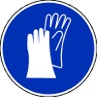 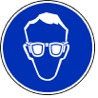  Schutzbrille                        Schutzhandschuhe                           Ersatzstoffprüfung (gem. TRGS 600)Durchgeführt. Experiment mit beherrschbaren Risiken.AnmerkungenH225 		Flüssigkeit und Dampf leicht entzündbar.H226 		Flüssigkeit und Dampf entzündbar.H290 		Kann gegenüber Metallen korrosiv sein.H302 		Gesundheitsschädlich bei Verschlucken.H314 		Verursacht schwere Verätzungen der Haut und schwere Augenschäden.H315 		Verursacht Hautreizungen.H318 		Verursacht schwere Augenschäden.H335 		Kann die Atemwege reizen.H336 		Kann Schläfrigkeit und Benommenheit verursachen.P210 		Von Hitze, heißen Oberflächen, Funken, offenen Flammen fernhalten.P260_f 		Gas/Nebel/Dampf/Aerosol nicht einatmen.P280 		Schutzhandschuhe/Schutzkleidung/Augenschutz tragen.	P301+330+331 	Bei Verschlucken: Mund ausspülen. Kein Erbrechen herbeiführen.	P302+352 	Bei Berührung mit der Haut: Mit viel Wasser und Seife waschen.P303+361+353 	Bei Berührung mit der Haut (oder dem Haar): Alle kontaminierten Kleidungsstücke sofort ausziehen. Haut mit 		Wasser abwaschen/duschen.P304+340 	Bei Einatmen: Die Person an die frische Luft bringen und für ungehinderte Atmung sorgen.P305+351+338 	Bei Berührung mit den Augen: Einige Minuten lang vorsichtig mit Wasser ausspülen. Eventuell. vorhandene 		Kontaktlinsen nach Möglichkeit entfernen. Weiter ausspülen.P309+310 	Bei Exposition oder Unwohlsein: Sofort Giftinformationszentrum oder Arzt anrufen.
P310 		Sofort Giftinformationszentrum/Arzt anrufen.P313 		Ärztlichen Rat einholen / ärztliche Hilfe hinzuziehen.P314 		Bei Unwohlsein ärztlichen Rat einholen / ärztliche Hilfe hinzuziehen.P403+235 	An einem gut belüfteten Ort aufbewahren. Kühl halten.Schule:Datum:				Lehrperson:					Unterschrift:Schulstempel:© Ulrich Wunderlin / Atelierschule Zürich / Erstelldatum: 17.05.2015______________________________________________________________________________NameSignalwortPiktogrammeH-SätzeEUHSätzeP-SätzeAGW in mg m-3Salzsäure (w = 32%)Gefahr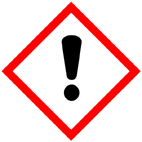 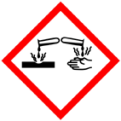 H314 H335 H290keineP280 P260_fP301+330+331P305+351+338P309+310 P31431-ButanolGefahr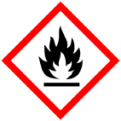 H226 H302 H318 H315 H335 H336keineP280 P302+352P305+351+338 P313P304+340---Essigsäure 100%GefahrH226 H290 H314keineP280P301+330+331P303+361+353P305+351+338 P31025Ninhydrin Sprüh-Reagenz (in Ethanol)GefahrH225keineP210P303+361+353P403+235---Natronlauge (1 molar)GefahrH314 H290keineP280P301+330+331P305+351+338P309+310---Eiklar oder CaseinGlycin, Alanin, LeucinDemin. WasserGefahrenJaNeinSonstige Gefahren und HinweiseDurch EinatmenXDurch HautkontaktXBrandgefahrXExplosionsgefahrXAugenkontaktX